The following abstract is taken from an advertisement that wascirculated throughout the Ottoman Empire just before the opening ofthe Suleymaniye mosque during the year 1558. The requirements neededin order to be employed as the Imam of the Suleymaniye Mosque duringthe reign of Sultan Suleiman Han (1520 - 1566)Requirements are of the following :1)  To have mastered the languages of Arabic, Latin, Turkish, and Persian.2) To have mastered the Quran, the Bible, and the Torah.3) To be a qualified scholar in divine law and jurisprudence.4) To have qualified in physics and mathematics up to a teaching standard.5) To have outstanding capabilities in chivalry, archery, duelling,and the arts of warfare and its laws.6) To be of handsome countenance.7) To have a strong melodious voiceReference: Al Ahram newspaper, 22nd September, Egypt.Insert: An Ottoman Imamشروط الإمام للمسجد الجامع في اسطنبول التي وضعها السلطان العاشر سليمانالقانوني سنة ١٥٥٨ لمن يريد الدخول في مسابقة لنيل هذه الوظيفة ، جاءفيها:1- أن يجيد اللغات العربية والفارسية واللاتينية والتركية. (والشرطالإجادة وليس المعرفة والحديث بها )2- معرفة علوم القران الكريم والتوراة والإنجيل.3- أن تكون لديه القدرة على الإفتاء في القضايا المعاصرة.4- أن يعرف فنون الجهاد القائمة في عصره.5- أن يجيد الرياضيات والفيزياء لتدريسهما في المسجد.6- أن يكون حسن المظهر.7- أن يكون ندي الصوت.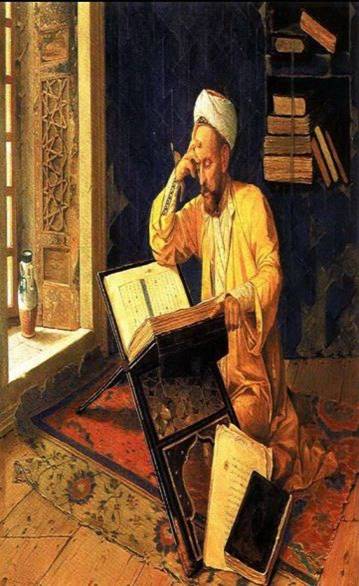 